Администрация муниципального образования «Город Астрахань»РАСПОРЯЖЕНИЕ05 июля 2018 года № 2921-р«Об установлении условий муниципального контракта на оказание услуг финансовой аренды (лизинга) специализированной техники для нужд муниципального образования «Город Астрахань» в 2018 году, заключаемого управлением по коммунальному хозяйству и благоустройству администрации муниципального образования «Город Астрахань» на срок, превышающий срок действия утвержденных лимитов бюджетных обязательств»В соответствии с абзацем третьим части 3 статьи 72 Бюджетного кодекса Российской Федерации, постановлением администрации муниципального образования «Город Астрахань» от 18.11.2016 № 7953 «О Порядке принятия решений о заключении иных муниципальных контрактов, заключаемых от имени муниципального образования «Город Астрахань», предметами которых являются выполнение работ, оказание услуг, длительность производственного цикла выполнения, оказания которых превышает срок действия утвержденных лимитов бюджетных обязательств» с изменениями, внесенными постановлением администрации муниципального образования «Город Астрахань» от 27.01.2017 № 4751.	Установить условия муниципального контракта на оказание услуг финансовой аренды (лизинга) специализированной техники, для нужд муниципального образования «Город Астрахань» в 2018 году, заключаемого управлением по коммунальному хозяйству и благоустройству администрации муниципального образования «Город Астрахань» на срок, превышающий срок действия утвержденных лимитов бюджетных обязательств согласно приложению к настоящему распоряжению администрации муниципального образования «Город Астрахань».2.	Управлению информационной политики администрации муниципального образования «Город Астрахань» разместить настоящее распоряжение администрации муниципального образования «Город Астрахань» на официальном сайте администрации муниципального образования «Город Астрахань».3.	Контроль за исполнением настоящего распоряжения администрации муниципального образования «Город Астрахань» оставляю за собой.Глава администрации О.А.Полумордвинов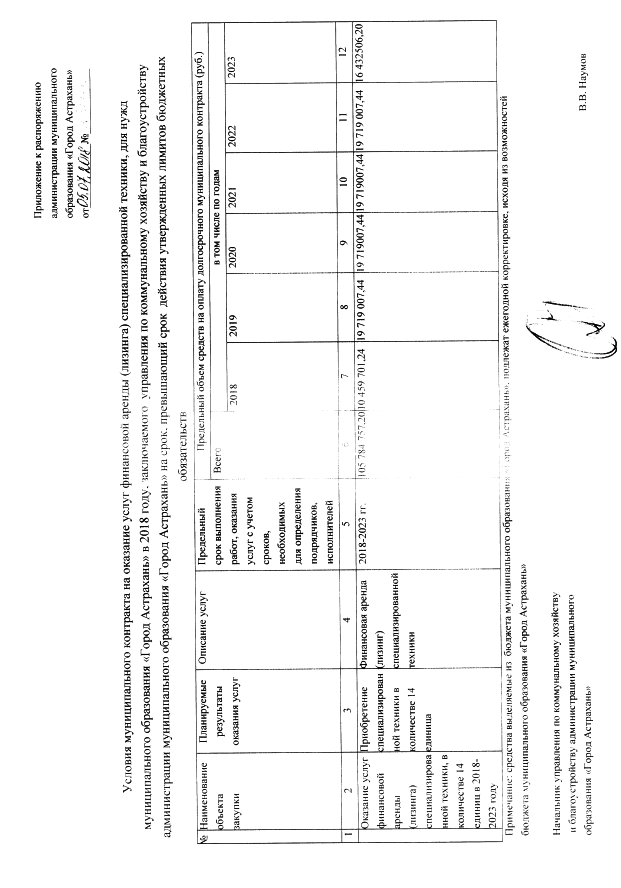 